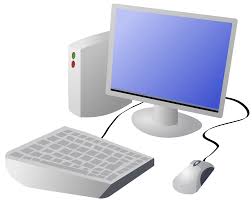 OverviewOverviewOverviewOverviewThe World Wide WebThe World Wide Web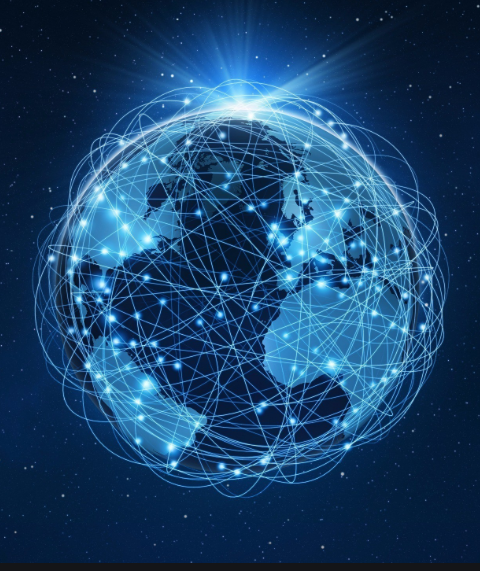 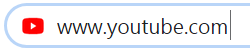 Networks and The InternetNetworks and The InternetNetworks and The InternetNetworks and The Internet-Networks connect different devices to one another, allowing for information sharing.-Networks can also connect to other networks in different places, using a router.-The internet is a network of networks that are all connected together.-Networks connect different devices to one another, allowing for information sharing.-Networks can also connect to other networks in different places, using a router.-The internet is a network of networks that are all connected together.-Networks connect different devices to one another, allowing for information sharing.-Networks can also connect to other networks in different places, using a router.-The internet is a network of networks that are all connected together.-Networks connect different devices to one another, allowing for information sharing.-Networks can also connect to other networks in different places, using a router.-The internet is a network of networks that are all connected together.-Networks connect different devices to one another, allowing for information sharing.-Networks can also connect to other networks in different places, using a router.-The internet is a network of networks that are all connected together.-Networks connect different devices to one another, allowing for information sharing.-Networks can also connect to other networks in different places, using a router.-The internet is a network of networks that are all connected together.-Networks connect different devices to one another, allowing for information sharing.-Networks can also connect to other networks in different places, using a router.-The internet is a network of networks that are all connected together.-Networks connect different devices to one another, allowing for information sharing.-Networks can also connect to other networks in different places, using a router.-The internet is a network of networks that are all connected together.-Networks connect different devices to one another, allowing for information sharing.-Networks can also connect to other networks in different places, using a router.-The internet is a network of networks that are all connected together.-Networks connect different devices to one another, allowing for information sharing.-Networks can also connect to other networks in different places, using a router.-The internet is a network of networks that are all connected together.-Networks connect different devices to one another, allowing for information sharing.-Networks can also connect to other networks in different places, using a router.-The internet is a network of networks that are all connected together.-Networks connect different devices to one another, allowing for information sharing.-Networks can also connect to other networks in different places, using a router.-The internet is a network of networks that are all connected together.Ownership and ReliabilityOwnership and Reliability-Networks connect different devices to one another, allowing for information sharing.-Networks can also connect to other networks in different places, using a router.-The internet is a network of networks that are all connected together.-Networks connect different devices to one another, allowing for information sharing.-Networks can also connect to other networks in different places, using a router.-The internet is a network of networks that are all connected together.-Networks connect different devices to one another, allowing for information sharing.-Networks can also connect to other networks in different places, using a router.-The internet is a network of networks that are all connected together.-Networks connect different devices to one another, allowing for information sharing.-Networks can also connect to other networks in different places, using a router.-The internet is a network of networks that are all connected together.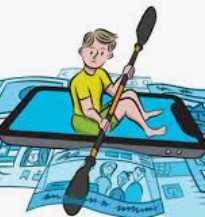 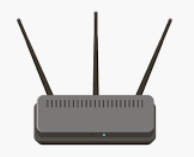 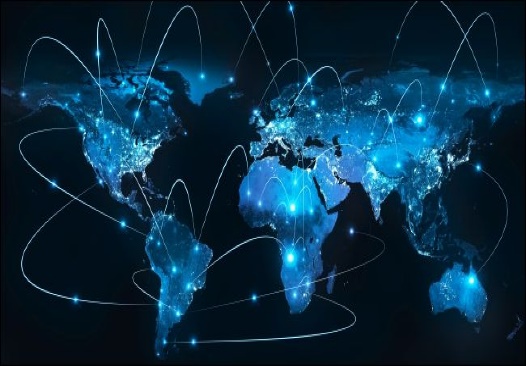 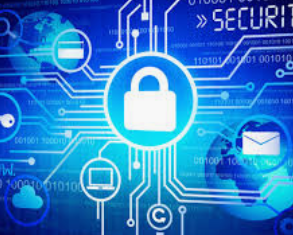 